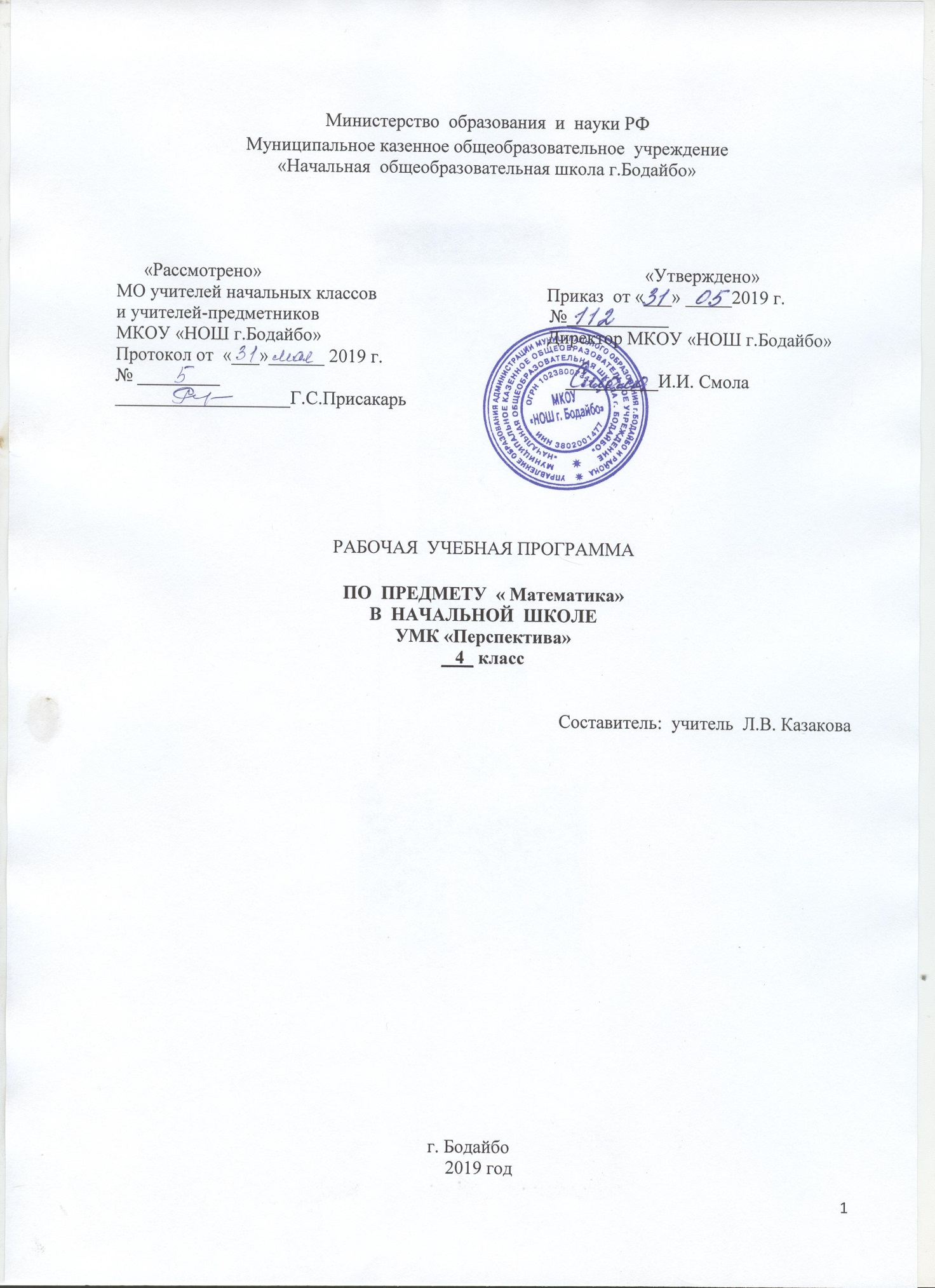                                                        СодержаниеПланируемые результаты освоения курса «Математика» в 4 классе.Содержание курса «Математика».Календарно-тематическое планирование.Рабочая программа по математике составлена на основе-  требований к результатам освоения ООП НОО (ст. 12 ФЗ от 29 декабря 2012 года № 273 – ФЗ «Об образовании в Российской Федерации», пункт 19.5 федерального государственного образовательного стандарта начального общего образования, утверждённого приказом Министерства образования и науки Российской Федерации от 6 октября 2009 года №373;- Письма «О рабочих программах учебных предметов» Департамента Государственной политики в сфере общего образования Министерства образования и науки Российской Федерации  от 28 октября 2015 г. № 08-1786;- Примерных программ Министерства образования и науки РФ, созданных на основе федерального компонента государственного образовательного стандарта, //М.: «Просвещение», 2011 год; - Основной образовательной программы начального общего образования МКОУ «НОШ г. Бодайбо»;- Учебного плана МКОУ «НОШ г. Бодайбо» на 2019-2020 учебный год.Рабочая программа ориентирована на использование учебника для 4 класса начальной школы Дорофеев Г.В., Миракова Т.Н. учебник «Математика» в 2-х частях. М., «Просвещение», 2015 год.Личностные, метапредметныеи предметные результаты освоения курсаПланируемые результаты изучения курса («Математика», авторы Г. В. Дорофеев, Т. Н. Миракова, Т. Б. Бука) по годам обучения разработаны в соответствии с особенностями структуры и содержания данного курса и являются ориентирами, помогающими учителю разрабатывать свою рабочую программу.Вспомогательный и ориентировочный характер представленных планируемых результатов позволяет учителю корректировать их в соответствии с учебными возможностями обучающихся, собственными профессиональными взглядами, материально-техническими и другими условиями образовательного учреждения.4 классЛИЧНОСТНЫЕ РЕЗУЛЬТАТЫУ выпускника будут сформированы:- внутренняя позиция школьника на уровне положительного отношения к школе, ориентация на содержательные моменты школьной действительности и принятия образца «хорошего ученика»; - широкая мотивационная основа учебной деятельности, включающая социальные, учебно-познавательные и внешние мотивы; - учебно-познавательный интерес к новому учебному материалу и способам решения новой задачи;- ориентация на понимание причин успеха в учебной деятельности, в том числе на самоанализ и самоконтроль результата, на анализ соответствия результатов требованиям конкретной задачи, на понимание предложений и оценок учителей, товарищей, родителей и других людей;- способность к самооценке на основе критериев успешности учебной деятельности;- основы гражданской идентичности личности в форме осознания «Я» как гражданина России, чувства сопричастности и гордости за свою Родину, народ и историю, осознание ответственности человека за общее благополучие, осознание своей этнической принадлежности;  - ориентация в нравственном содержании и смысле как собственных поступков, так и поступков окружающих людей;- знание основных моральных норм и ориентация на их выполнение, дифференциация моральных и конвенциональных норм, развитие морального сознания как переходного от доконвенционального к конвенциональному уровню;- развитие этических чувств — стыда, вины, совести как регуляторов морального поведения;- эмпатия как понимание чувств  других людей и сопереживание им;- установка на здоровый образ жизни;- основы экологической культуры: принятие ценности природного мира, готовность следовать в своей деятельности нормам природоохранного, нерасточительного, здоровьесберегающего поведения;- чувство прекрасного и эстетические чувства на основе знакомства с мировой и отечественной художественной культурой. Выпускник получит возможность для формирования:- внутренней позиции обучающегося на уровне положительного отношения к образовательному учреждению, понимания необходимости учения, выраженного в преобладании учебно-познавательных мотивов и предпочтении социального способа оценки знаний;- выраженной устойчивой учебно-познавательной мотивации учения;- устойчивого учебно-познавательного интереса к новым общим способам решения задач;- адекватного понимания причин успешности/неуспешности учебной деятельности;- положительной адекватной дифференцированной самооценки на основе критерия успешности реализации социальной роли «хорошего ученика»;- компетентности в реализации основ гражданской идентичности в поступках и деятельности;- морального сознания на конвенциональном уровне, способности к решению моральных дилемм на основе учёта позиций партнёров в общении, ориентации на их мотивы и чувства, устойчивое следование в поведении моральным нормам и этическим требованиям;- установки на здоровый образ жизни и реализации её в реальном поведении и поступках;- осознанных устойчивых эстетических предпочтений и ориентации на искусство как значимую сферу человеческой жизни;- эмпатии как осознанного понимания чувств других людей и сопереживания им, выражающихся в поступках, направленных на помощь и обеспечение благополучия.МЕТАПРЕДМЕТНЫЕ РЕЗУЛЬТАТЫУчащийся получит возможность для формирования следующихрегулятивных УУДВыпускник научится:- принимать и сохранять учебную задачу;- учитывать выделенные учителем ориентиры действия в новом учебном материале в сотрудничестве с учителем;- планировать свои действия в соответствии с поставленной задачей и условиями её реализации, в том числе во внутреннем плане;- учитывать установленные правила в планировании и контроле способа решения;- осуществлять итоговый и пошаговый контроль по результату (в случае работы в интерактивной среде пользоваться реакцией среды решения задачи);- оценивать правильность выполнения действия на уровне адекватной ретроспективной оценки соответствия результатов требованиям данной задачи и задачной области;- адекватно воспринимать предложения и оценку учителей, товарищей, родителей и других людей;- различать способ и результат действия; - вносить необходимые коррективы в действие после его завершения на основе его оценки и учёта характера сделанных ошибок, использовать предложения и оценки для создания нового, более совершенного результата, использовать запись (фиксацию) в цифровой форме хода и результатов решения задачи, собственной звучащей речи на русском, родном и иностранном языках;- выполнять учебные действия в материализованной, гипермедийной, громкоречевой и умственной форме.Выпускник получит возможность научиться:- в сотрудничестве с учителем ставить новые учебные задачи;- преобразовывать практическую задачу в познавательную;- проявлять познавательную инициативу в учебном сотрудничестве;- самостоятельно учитывать выделенные учителем ориентиры действия в новом учебном материале;- осуществлять констатирующий и предвосхищающий контроль по результату и по способу действия, актуальный контроль на уровне произвольного внимания;- самостоятельно адекватно оценивать правильность выполнения действия и вносить необходимые коррективы в исполнение как по ходу его реализации, так и в конце действия.Учащийся получит возможность для формирования следующихпознавательных УУДВыпускник научится:- осуществлять поиск необходимой информации для выполнения учебных заданий с использованием учебной литературы, энциклопедий, справочников (включая электронные, цифровые), в открытом информационном пространстве, в том числе, контролируемом пространстве Интернета;)- осуществлять запись (фиксацию) выборочной информации об окружающем мире и о себе самом, в том числе с помощью инструментов ИКТ;- использовать знаково-символические средства, в том числе модели (включая виртуальные) и схемы (включая концептуальные) для решения задач;-  строить сообщения в устной и письменной форме; -  ориентироваться на разнообразие способов решения задач;- основам смыслового восприятия художественных и познавательных текстов, выделять существенную информацию из сообщений разных видов (в первую очередь текстов);- осуществлять анализ объектов с выделением существенных и несущественных признаков;-  осуществлять синтез как составление целого из частей;-  проводить сравнение  классификацию по заданным критериям;-  устанавливать причинно-следственные связи в изучаемом круге явлений;-  строить рассуждения в форме связи простых суждений об объекте, его строении, свойствах и связях;-  обобщать, т. е. осуществлять генерализацию и выведение общности для целого ряда или класса единичных объектов на основе выделения сущностной связи;-  осуществлять подведение под понятие на основе распознавания объектов, выделения существенных признаков и их синтеза;-  устанавливать аналогии;-  владеть рядом общих приёмов решения задач.Выпускник получит возможность научиться:- осуществлять расширенный поиск информации с использованием ресурсов библиотек и сети Интернет;- записывать, фиксировать информацию об окружающем мире с помощью инструментов ИКТ;-  создавать и преобразовывать модели и схемы для решения задач;-  осознанно и произвольно строить сообщения в устной и письменной форме;-  осуществлять выбор наиболее эффективных способов решения задач в зависимости от конкретных условий;- осуществлять синтез как составление целого из частей, самостоятельно достраивая и восполняя недостающие компоненты;- осуществлять сравнение и классификацию, самостоятельно выбирая основания и критерии для указанных логических операций;- строить логическое рассуждение, включающее установление причинно-следственных связей;-  произвольно и осознанно владеть общими приёмами решения задач.Учащийся получит возможность для формирования следующихкоммуникативных УУДВыпускник научится:- адекватно использовать коммуникативные, прежде всего речевые, средства для решения различных коммуникативных задач, строить монологическое высказывание (в том числе сопровождая его аудиовизуальной поддержкой), владеть диалогической формой коммуникации, используя в том числе средства и инструменты ИКТ и дистанционного общения;-  допускать возможность существования у людей различных точек зрения, в том числе не совпадающих с его собственной, и ориентироваться на позицию партнёра в общении и взаимодействии;- учитывать разные мнения и стремиться к координации различных позиций в сотрудничестве;-  формулировать собственное мнение и позицию;- договариваться и приходить к общему решению в совместной деятельности, в том числе в ситуации столкновения интересов;- строить понятные для партнёра высказывания, учитывающие, что партнёр знает и видит, а что нет;- задавать вопросы;- контролировать действия партнёра;- использовать речь для регуляции своего действия;- адекватно использовать речевые средства для решения различных коммуникативных задач, строить монологическое высказывание, владеть диалогической формой речи.Выпускник получит возможность научиться:- учитывать и координировать в сотрудничестве позиции других людей, отличные от собственной;- учитывать разные мнения и интересы и обосновывать собственную позицию;-  понимать относительность мнений и подходов к решению проблемы;- аргументировать свою позицию и координировать её с позициями партнёров в сотрудничестве при выработке общего решения в совместной деятельности;- продуктивно содействовать разрешению конфликтов на основе учёта интересов и позиций всех участников;- с учётом целей коммуникации достаточно точно, последовательно и полно передавать партнёру необходимую информацию как ориентир для построения действия;- задавать вопросы, необходимые для организации собственной деятельности и сотрудничества с партнёром;- осуществлять взаимный контроль и оказывать в сотрудничестве необходимую взаимопомощь;- адекватно использовать речь для планирования и регуляции своей деятельности;- адекватно использовать речевые средства для эффективного решения разнообразных коммуникативных задач.    В результате изучения курса математики учащиеся на уровне  начального общего образования:- научатся использовать начальные математические знания для описания окружающих предметов, процессов, явлений, оценки количественных и пространственных отношений;- овладеют основами логического и алгоритмического мышления, пространственного воображения и математической речи, приобретут необходимые вычислительные навыки;- научатся применять математические знания и представления для решения учебных задач, приобретут начальный опыт применения математических знаний в повседневных ситуациях;- получат представление о числе как результате счёта и измерения, о десятичном принципе записи чисел; научатся выполнять устно и письменно арифметические действия с числами; находить неизвестный компонент арифметического действия; составлять числовое выражение и находить его значение; накопят опыт решения текстовых задач;- познакомятся с простейшими геометрическими формами, научатся распознавать, называть и изображать геометрические фигуры, овладеют способами измерения длин и площадей;- приобретут в ходе работы с таблицами и диаграммами  важные для практико-ориентированной математической деятельности умения, связанные с представлением, анализом и интерпретацией данных; смогут научиться извлекать необходимые данные из таблиц и диаграмм, заполнять готовые формы, объяснять, сравнивать и обобщать информацию, делать выводы и прогнозы.ПРЕДМЕТНЫЕ РЕЗУЛЬТАТЫОбщие предметные результаты освоения программыЧисла и величиныВыпускник научится:- читать, записывать, сравнивать, упорядочивать числа от нуля до миллиона;· устанавливать закономерность — правило, по которому составлена числовая последовательность, и составлять последовательность по заданному или самостоятельно выбранному правилу (увеличение/уменьшение числа на несколько единиц, увеличение/уменьшение числа в несколько раз);· группировать числа по заданному или самостоятельно установленному признаку;· читать, записывать и сравнивать величины (массу, время, длину, площадь, скорость), используя основные единицы измерения величин и соотношения между ними (килограмм — грамм; час — минута, минута — секунда; километр — метр, метр — дециметр, дециметр — сантиметр, метр — сантиметр, сантиметр — миллиметр).Выпускник получит возможность научиться:· классифицировать числа по одному или нескольким основаниям, объяснять свои действия; выбирать единицу для измерения данной величины (длины, массы, площади, времени), объяснять свои действия.Арифметические действияВыпускник научится:· выполнять письменно действия с многозначными числами (сложение, вычитание, умножение и деление на однозначное, двузначное числа в пределах 10·000) с использованием таблиц сложения и умножения чисел, алгоритмов письменных арифметических действий (в том числе деления с остатком);· выполнять устно сложение, вычитание, умножение и деление однозначных, двузначных и трёхзначных чисел в случаях, сводимых к действиям в пределах 100 (в том числе с нулём и числом 1);· выделять неизвестный компонент арифметического действия и находить его значение;· вычислять значение числового выражения (содержащего 2—3 арифметических действия, со скобками и без скобок).Выпускник получит возможность научиться:· выполнять действия с величинами;· использовать свойства арифметических действий для удобства вычислений;· проводить проверку правильности вычислений (с помощью обратного действия, прикидки и оценки результата действия и др.).Работа с текстовыми задачамиВыпускник научится:· анализировать задачу, устанавливать зависимость между величинами, взаимосвязь между условием и вопросом задачи, определять количество и порядок действий для решения задачи, выбирать и объяснять выбор действий;· решать учебные задачи и задачи, связанные с повседневной жизнью, арифметическим способом (в 1—2 действия);· оценивать правильность хода решения и реальность ответа на вопрос задачи.Выпускник получит возможность научиться:· решать задачи на нахождение доли величины и величины по значению её доли (половина, треть, четверть, пятая, десятая часть);· решать задачи в 3—4 действия;· находить разные способы решения задачи.Пространственные отношения. Геометрические фигурыВыпускник научится:· описывать взаимное расположение предметов в пространстве и на плоскости;· распознавать, называть, изображать геометрические фигуры (точка, отрезок, ломаная, прямой угол, многоугольник, треугольник, прямоугольник, квадрат, окружность, круг);· выполнять построение геометрических фигур с заданными измерениями (отрезок, квадрат, прямоугольник) с помощью линейки, угольника;· использовать свойства прямоугольника и квадрата для решения задач;· распознавать и называть геометрические тела (куб, шар);· соотносить реальные объекты с моделями геометрических фигур.Выпускник получит возможность научиться распознавать, различать и называть геометрические тела: параллелепипед, пирамиду, цилиндр, конус.Геометрические величиныВыпускник научится:· измерять длину отрезка;· вычислять периметр треугольника, прямоугольника и квадрата, площадь прямоугольника и квадрата;· оценивать размеры геометрических объектов, расстояния приближённо (на глаз).Выпускник получит возможность научиться вычислять периметр многоугольника, площадь фигуры, составленной из прямоугольников.Работа с информациейВыпускник научится:·устанавливать истинность (верно, неверно) утверждений  о числах, величинах, геометрических фигурах;·читать несложные готовые таблицы;·заполнять несложные готовые таблицы;·читать несложные готовые столбчатые диаграммы.Выпускник получит возможность научиться:·читать несложные готовые круговые диаграммы;·достраивать несложную готовую столбчатую диаграмму;· сравнивать и обобщать информацию, представленную в строках и столбцах несложных таблиц и диаграмм;·понимать простейшие выражения, содержащие логические связки и слова («и», «если то», «верно/неверно, что», «каждый», «все», «некоторые», «не»);·составлять, записывать и выполнять инструкцию (простой алгоритм), план поиска информации;·распознавать одну и ту же информацию, представленную в разной форме (таблицы и диаграммы);·планировать несложные исследования, собирать и представлять полученную информацию с помощью таблиц и диаграмм;·интерпретировать информацию, полученную при проведении несложных исследований (объяснять, сравнивать и обобщать данные, делать выводы и прогнозы.№Тема урока,элементы содержанияКол-во часовОсновные виды деятельности учащихсяДатаДата№Тема урока,элементы содержанияКол-во часовОсновные виды деятельности учащихсяПо плануПо факту1 четверть 36 часов.  Арифметические  действия – 29 ч.Числа и величины – 1 ч.Пространственные отношения. Геометрические фигуры – 6 ч.1 четверть 36 часов.  Арифметические  действия – 29 ч.Числа и величины – 1 ч.Пространственные отношения. Геометрические фигуры – 6 ч.1 четверть 36 часов.  Арифметические  действия – 29 ч.Числа и величины – 1 ч.Пространственные отношения. Геометрические фигуры – 6 ч.1 четверть 36 часов.  Арифметические  действия – 29 ч.Числа и величины – 1 ч.Пространственные отношения. Геометрические фигуры – 6 ч.1 четверть 36 часов.  Арифметические  действия – 29 ч.Числа и величины – 1 ч.Пространственные отношения. Геометрические фигуры – 6 ч.1 четверть 36 часов.  Арифметические  действия – 29 ч.Числа и величины – 1 ч.Пространственные отношения. Геометрические фигуры – 6 ч.1Счет предметов. Классы и разряды.Название, последовательность и запись чисел. 1Выполнять устно и письменно сложение и вычитание чисел в пределах 1000.Использовать знания таблицы умножения при вычислении значений выражений. Решать задачи в 2—3 действия.Проверять правильность выполнения арифметических действий, используя другой приём вычисления или зависимость между компонентами и результатом действия. 2Сложение и вычитание.Нахождение значения числового выражения.1Выполнять устно и письменно сложение и вычитание чисел в пределах 1000.Использовать знания таблицы умножения при вычислении значений выражений. Решать задачи в 2—3 действия.Проверять правильность выполнения арифметических действий, используя другой приём вычисления или зависимость между компонентами и результатом действия. 3Алгоритм  письменного сложения и вычитания трёхзначных чисел. Нахождение неизвестного компонента арифметического действия.1Выполнять устно и письменно сложение и вычитание чисел в пределах 1000.Использовать знания таблицы умножения при вычислении значений выражений. Решать задачи в 2—3 действия. Проверять правильность выполнения арифметических действий, используя другой приём вычисления или зависимость между компонентами и результатом действия. Работать с информацией, заданной в форме таблицы, схемы, диаграммы.4Алгоритм  письменного сложения и вычитания трёхзначных чисел.1Выполнять устно и письменно сложение и вычитание чисел в пределах 1000.Использовать знания таблицы умножения при вычислении значений выражений. Решать задачи в 2—3 действия. Проверять правильность выполнения арифметических действий, используя другой приём вычисления или зависимость между компонентами и результатом действия. Работать с информацией, заданной в форме таблицы, схемы, диаграммы.5Умножение.Умножение вида 324х4 1Выполнять устно и письменно сложение и вычитание чисел в пределах 1000.Использовать знания таблицы умножения при вычислении значений выражений. Решать задачи в 2—3 действия. Проверять правильность выполнения арифметических действий, используя другой приём вычисления или зависимость между компонентами и результатом действия. Работать с информацией, заданной в форме таблицы, схемы, диаграммы.6Умножение.Умножение вида 216х41Выполнять устно и письменно сложение и вычитание чисел в пределах 1000.Использовать знания таблицы умножения при вычислении значений выражений. Решать задачи в 2—3 действия. Проверять правильность выполнения арифметических действий, используя другой приём вычисления или зависимость между компонентами и результатом действия. Работать с информацией, заданной в форме таблицы, схемы, диаграммы.7Алгоритм письменного умножения и деления многозначного числа на однозначное.  Приёмы письменного деления трёхзначных чисел на однозначные (872:4) 1Выполнять устно и письменно сложение и вычитание чисел в пределах 1000.Использовать знания таблицы умножения при вычислении значений выражений. Решать задачи в 2—3 действия.Проверять правильность выполнения арифметических действий, используя другой приём вычисления или зависимость между компонентами и результатом действия. 8Приёмы письменного деления трёхзначных чисел на однозначные (612:3) 1Выполнять устно и письменно сложение и вычитание чисел в пределах 1000.Использовать знания таблицы умножения при вычислении значений выражений. Решать задачи в 2—3 действия.Проверять правильность выполнения арифметических действий, используя другой приём вычисления или зависимость между компонентами и результатом действия. 9Числовые   выражения.1Читать, записывать и сравнивать числовые выражения.Устанавливать порядок выполнения действий в числовых выражениях, находить их значения.Записывать решение текстовой задачи числовым выражением10Входная контрольная работа.1Читать, записывать и сравнивать числовые выражения.Устанавливать порядок выполнения действий в числовых выражениях, находить их значения.Записывать решение текстовой задачи числовым выражением11Нахождение значений числовых выражений со скобками и без скобок.Работа над ошибками.Числовые  выражения с действиями одной ступени, обеих  ступеней,   со   скобками   и   без   скобок. 1Читать, записывать и сравнивать числовые выражения.Устанавливать порядок выполнения действий в числовых выражениях, находить их значения.Записывать решение текстовой задачи числовым выражением12Числовые  выражения с действиями одной ступени, обеих  ступеней,   со   скобками   и   без   скобок.1Читать, записывать и сравнивать числовые выражения.Устанавливать порядок выполнения действий в числовых выражениях, находить их значения.Записывать решение текстовой задачи числовым выражением13Порядок выполнения действий в числовых выражениях.Порядок действий. 1Читать, записывать и сравнивать числовые выражения.Устанавливать порядок выполнения действий в числовых выражениях, находить их значения.Записывать решение текстовой задачи числовым выражением14Закрепление. Порядок действий.1Устанавливать порядок выполнения действий в числовых выражениях, находить их значения.Записывать решение текстовой задачи числовым выражением15Распознавание и называние геометрических фигур.Диагональ    многоугольника.    1Проводить  диагонали многоугольника, характеризовать свойства диагоналей прямоугольника, квадрата. Исследовать фигуру, выявлять свойства её элементов, высказывать суждения и обосновывать или опровергать их.16Выделение фигур на чертеже.Свойства диагоналей прямоугольника, квадрата. 1Проводить  диагонали многоугольника, характеризовать свойства диагоналей прямоугольника, квадрата. Исследовать фигуру, выявлять свойства её элементов, высказывать суждения и обосновывать или опровергать их.17Закрепление. Свойства диагоналей прямоугольника, квадрата1Проводить  диагонали многоугольника, характеризовать свойства диагоналей прямоугольника, квадрата. Исследовать фигуру, выявлять свойства её элементов, высказывать суждения и обосновывать или опровергать их18Изображение фигуры от руки и с помощью чертежных инструментов (линейки, чертежного угольника) на нелинованной бумаге и на бумаге в клетку.1Проводить  диагонали многоугольника, характеризовать свойства диагоналей прямоугольника, квадрата. Исследовать фигуру, выявлять свойства её элементов, высказывать суждения и обосновывать или опровергать их19Группировка    слагаемых.1Использовать свойства арифметических действий, приёмы группировки и округления слагаемых для рационализации вычислений.Сравнивать   разные  способы  вычислений,   находить наиболее удобный.Планировать решение задачи.Выполнять задания творческого и поискового характера20Сложение.Округление слагаемых. 1Использовать свойства арифметических действий, приёмы группировки и округления слагаемых для рационализации вычислений.Сравнивать   разные  способы  вычислений,   находить наиболее удобный.Планировать решение задачи.Выполнять задания творческого и поискового характера21Перестановка  и группировка слагаемых  в сумме нескольких  чисел.1Использовать свойства арифметических действий, приёмы группировки и округления слагаемых для рационализации вычислений.Сравнивать   разные  способы  вычислений,   находить наиболее удобный.Планировать решение задачи.Выполнять задания творческого и поискового характера22Закрепление. Перестановка  и группировка слагаемых  в сумме нескольких  чисел.1Использовать свойства арифметических действий, приёмы группировки и округления слагаемых для рационализации вычислений.Сравнивать   разные  способы  вычислений,   находить наиболее удобный.Планировать решение задачи.Выполнять задания творческого и поискового характера23Умножение. Приёмы умножения чисел на 10 и на 100.1Выполнять умножение круглых десятков и круглых сотен на 10 и на 100.Контролировать: обнаруживать  и устранять ошибки логического (в ходе решения) и арифметического (в ходе вычисления) характера.Выполнять задания по образцу, заданному алгоритму действий24Умножение числа на произведение.  1Выполнять умножение круглых десятков и круглых сотен на 10 и на 100.Контролировать: обнаруживать  и устранять ошибки логического (в ходе решения) и арифметического (в ходе вычисления) характера.Выполнять задания по образцу, заданному алгоритму действий25Закрепление. Умножение числа на произведение.  1Сравнивать различные способы умножения числа на произведение, выбирать наиболее удобный способ вычислений. Составлять и решать задачи, обратные данной26Три способа умножения числа на произведение. 1Сравнивать различные способы умножения числа на произведение, выбирать наиболее удобный способ вычислений. Составлять и решать задачи, обратные данной27Закрепление.  Три способа умножения числа на произведение. 1Выполнять умножение круглых десятков и круглых сотен на 10 и на 100.Контролировать: обнаруживать  и устранять ошибки логического (в ходе решения) и арифметического (в ходе вычисления) характера.28Распознавание и называние геометрических фигур.Окружность и круг. Знакомство с окружностью и кругом и их элементами: центр окружности   (круга),   радиус   и   диаметр окружности (круга). 1Распознавать на чертеже окружность и круг, называть и показывать их элементы (центр, радиус, диаметр), характеризовать свойства этих фигур29Построение окружности с помощью циркуля.  Свойство радиуса (диаметра) окружности (круга)1Распознавать на чертеже окружность и круг, называть и показывать их элементы (центр, радиус, диаметр), характеризовать свойства этих фигур30Умножение.Среднее    арифметическое.   1Находить среднее арифметическое нескольких слагаемых.Копировать  (преобразовывать) изображение фигуры на клетчатой бумаге .31Закрепление. Среднее    арифметическое.   1Находить среднее арифметическое нескольких слагаемых.32Знакомство с понятием среднего арифметического нескольких величин, способом его вычисления. 1Находить среднее арифметическое нескольких слагаемых.Копировать  (преобразовывать) изображение фигуры на клетчатой бумаге33Контрольная работа №2.  Числовые выражения.1Выполнять умножение круглых десятков и круглых сотен на 10 и на 100.Контролировать: обнаруживать  и устранять ошибки логического (в ходе решения) и арифметического (в ходе вычисления) характера.34Работа над ошибками. Умножение двузначного числа на круглые десятки. 1Выполнять  умножение двузначных чисел на круглые десятки в пределах 1000.Сравнивать длины отрезков на глаз и с помощью измерений. Исследовать фигуру, выявлять свойства её элементов, высказывать суждения и обосновывать или опровергать их35Приёмы умножения числа на круглые десятки вида 16*30.1Выполнять  умножение двузначных чисел на круглые десятки в пределах 1000.Сравнивать длины отрезков на глаз и с помощью измерений. Исследовать фигуру, выявлять свойства её элементов, высказывать суждения и обосновывать или опровергать их36Умножение.1Выполнять  умножение двузначных чисел на круглые десятки в пределах 1000.Сравнивать длины отрезков на глаз и с помощью измерений. Исследовать фигуру, выявлять свойства её элементов, высказывать суждения и обосновывать или опровергать их2 четверть   - 28 часов.  Арифметические  действия – 10 ч.  Числа и величины – 5 ч.  Пространственные отношения. Геометрические фигуры – 5 ч. Работа с текстовыми задачами – 6 ч.   Работа с данными – 2 ч.2 четверть   - 28 часов.  Арифметические  действия – 10 ч.  Числа и величины – 5 ч.  Пространственные отношения. Геометрические фигуры – 5 ч. Работа с текстовыми задачами – 6 ч.   Работа с данными – 2 ч.2 четверть   - 28 часов.  Арифметические  действия – 10 ч.  Числа и величины – 5 ч.  Пространственные отношения. Геометрические фигуры – 5 ч. Работа с текстовыми задачами – 6 ч.   Работа с данными – 2 ч.2 четверть   - 28 часов.  Арифметические  действия – 10 ч.  Числа и величины – 5 ч.  Пространственные отношения. Геометрические фигуры – 5 ч. Работа с текстовыми задачами – 6 ч.   Работа с данными – 2 ч.2 четверть   - 28 часов.  Арифметические  действия – 10 ч.  Числа и величины – 5 ч.  Пространственные отношения. Геометрические фигуры – 5 ч. Работа с текстовыми задачами – 6 ч.   Работа с данными – 2 ч.2 четверть   - 28 часов.  Арифметические  действия – 10 ч.  Числа и величины – 5 ч.  Пространственные отношения. Геометрические фигуры – 5 ч. Работа с текстовыми задачами – 6 ч.   Работа с данными – 2 ч.37Решение текстовых задач арифметическим способом.  Скорость. Время. Расстояние. 1Моделировать и решать задачи на движение в одно действие,  используя  схематический  рисунок,  таблицу или диаграмму. Объяснять и обосновывать действие, выбранное для решения задачи. Составлять и решать задачи, обратные задачам, характеризующим зависимость между скоростью, временем и расстоянием. Дополнять условие задачи недостающим данным или вопросом. Интерпретировать информацию, представленную с помощью диаграммы (таблицы), формулировать выводы38Зависимости между величинами, характеризующими процессы  движения. 1Моделировать и решать задачи на движение в одно действие,  используя  схематический  рисунок,  таблицу или диаграмму. Объяснять и обосновывать действие, выбранное для решения задачи. Составлять и решать задачи, обратные задачам, характеризующим зависимость между скоростью, временем и расстоянием. Дополнять условие задачи недостающим данным или вопросом. Интерпретировать информацию, представленную с помощью диаграммы (таблицы), формулировать выводы39Задачи на движение,  характеризующие  зависимость между скоростью, временем и расстоянием1Моделировать и решать задачи на движение в одно действие,  используя  схематический  рисунок,  таблицу или диаграмму. Объяснять и обосновывать действие, выбранное для решения задачи. Составлять и решать задачи, обратные задачам, характеризующим зависимость между скоростью, временем и расстоянием. Дополнять условие задачи недостающим данным или вопросом. Интерпретировать информацию, представленную с помощью диаграммы (таблицы), формулировать выводы40Представление текста задачи (схема, таблица и  другие модели). 1Составлять и решать задачи, обратные задачам, характеризующим зависимость между скоростью, временем и расстоянием. Дополнять условие задачи недостающим данным или вопросом. Интерпретировать информацию, представленную с помощью диаграммы (таблицы), формулировать выводы41Алгоритм письменногоумножения  многозначного числа.Знакомство с алгоритмом письменного умножения двузначного числа на двузначноев пределах 1000.  1Выполнять письменно умножение двузначного числа на двузначное. Работать в паре при решении логических задач на поиск закономерностей. Совместно оценивать результат работы42Умножение двузначного числа на двузначное (письменное вычисление). 1Выполнять письменно умножение двузначного числа на двузначное. Работать в паре при решении логических задач на поиск закономерностей. Совместно оценивать результат работы43Распознавание и называниегеометрических фигур: треугольник. Использование чертёжных инструментов для выполнения построений.Виды    треугольников.   1Классифицировать треугольники на равнобедренные и разносторонние, различать равносторонние треугольники. Интерпретировать информацию, представленную с помощью диаграммы (таблицы), формулировать выводы44Классификация треугольников по длине сторон: равнобедренные, равносторонние и разносторонние.  1Классифицировать треугольники на равнобедренные и разносторонние, различать равносторонние треугольники. Интерпретировать информацию, представленную с помощью диаграммы (таблицы), формулировать выводы45Деление. Деление круглых чисел на 10 и на 100.  Приёмы деления круглых десятков и круглых сотен на 10 и на 100.1Выполнять деление круглых десятков и круглых сотен на 10 и на 100.Анализировать житейские ситуации, требующие умения измерять стоимость в рублях и копейках. Решать задачи, в которых стоимость выражена в рублях и копейках. Заменять    крупные    единицы    стоимости    мелкими (2 р. 60 к. = 260 к.) и наоборот (500 к. = 5 р.)46Единицы стоимости: рубль, копейка. Соотношения между единицами стоимости. Единицы стоимости: рубль, копейка — и их соотношение.1Выполнять деление круглых десятков и круглых сотен на 10 и на 100.Анализировать житейские ситуации, требующие умения измерять стоимость в рублях и копейках. Решать задачи, в которых стоимость выражена в рублях и копейках. Заменять    крупные    единицы    стоимости    мелкими (2 р. 60 к. = 260 к.) и наоборот (500 к. = 5 р.)47Деление. Деление   числа   на   произведение.   Три способа деления числа на произведение.1Сравнивать различные способы деления числа на произведение, выбирать наиболее удобный способ вычислений48Распознавание и называние  геометрических тел: цилиндр.  Цилиндр. Цилиндр, боковая поверхность и основания цилиндра. Развёртка цилиндра. 1Находить в окружающей обстановке предметы цилиндрической формы.Конструировать модель цилиндра по его развёртке, исследовать и характеризовать свойства цилиндра. Работать в паре при решении задач на поиск закономерностей. Совместно оценивать результат работы49Решение задач арифметическим способом. Задачи на нахождение неизвестного по двум суммам. 1Моделировать и решать задачи на нахождение неизвестного по двум суммам.Планировать решение задачи, сравнивать разные способы решения задачи с пропорциональными величинами. Дополнять условие задачи недостающим данным или вопросом. Работать в паре при решении логических задач на поиск закономерностей. Совместно оценивать результат работы50Задачи на пропорциональное деление, когда неизвестную величину находят по суммам двух других величин.1Моделировать и решать задачи на нахождение неизвестного по двум суммам.Планировать решение задачи, сравнивать разные способы решения задачи с пропорциональными величинами. Дополнять условие задачи недостающим данным или вопросом. Работать в паре при решении логических задач на поиск закономерностей. Совместно оценивать результат работы51Деление.Деление круглых чисел на круглые десятки. Приём деления на круглые десятки.1Выполнять устно деление на круглые десятки в пределах 1000.Использовать при делении числа на круглые десятки знание таблицы умножения на  10 и правила деления числа на произведение52Алгоритм письменного деления на двузначное число.  Деление на двузначное число (письменные вычисления). (с.83-84)1Выполнять в пределах 1000 письменно деление на двузначное число.Выполнять проверку действия деления разными способами.Наблюдать за изменением решения задачи при изменении её условия (вопроса).53Алгоритм письменного деления на двузначное число. Деление с остатком.   1Выполнять в пределах 1000 письменно деление на двузначное число.Выполнять проверку действия деления разными способами.Наблюдать за изменением решения задачи при изменении её условия (вопроса).Контролировать: обнаруживать и устранять ошибки логического (в ходе решения) и арифметического (в ходе вычисления) характера54Проверочная работа №1. Деление на двузначное число.1Выполнять в пределах 1000 письменно деление на двузначное число.Выполнять проверку действия деления разными способами.Наблюдать за изменением решения задачи при изменении её условия (вопроса).Контролировать: обнаруживать и устранять ошибки логического (в ходе решения) и арифметического (в ходе вычисления) характера55Работа над ошибками.  Алгоритм письменного деления на двузначное число. 1Выполнять устно деление на круглые десятки в пределах 1000.Использовать при делении числа на круглые десятки знание таблицы умножения на  10 и правила деления числа на произведение56Счет предметов. Классы и разряды. Тысяча. Счёт тысячами. Тысяча как новая счётная единица, счёт тысячами.  1Моделировать  ситуации, требующие умения считать тысячами. Выполнять счёт тысячами, как прямой, так и обратный. Выполнять сложение и вычитание тысяч, основанные на знании нумерации. Образовывать числа, которые больше 1000, из единиц тысяч, сотен, десятков и единиц.  Сравнивать числа в пределах миллиона, опираясь на порядок следования этих чисел при счете. Читать и записывать числа в пределах миллиона, объясняя, что обозначает каждая цифра в их записи, сколько единиц каждого класса в числе57Название, последовательность и запись чисел от нуля до миллиона.Счет предметов. Классы и разряды1Моделировать  ситуации, требующие умения считать тысячами. Выполнять счёт тысячами, как прямой, так и обратный. Выполнять сложение и вычитание тысяч, основанные на знании нумерации. Образовывать числа, которые больше 1000, из единиц тысяч, сотен, десятков и единиц.  Сравнивать числа в пределах миллиона, опираясь на порядок следования этих чисел при счете. Читать и записывать числа в пределах миллиона, объясняя, что обозначает каждая цифра в их записи, сколько единиц каждого класса в числе58Десяток тысяч. Счёт десятками тысяч. Миллион. Десяток тысяч как новая счётная единица. Счёт десятками тысяч.1Моделировать  ситуации, требующие умения считать тысячами. Выполнять счёт тысячами, как прямой, так и обратный. Выполнять сложение и вычитание тысяч, основанные на знании нумерации. Образовывать числа, которые больше 1000, из единиц тысяч, сотен, десятков и единиц.  Сравнивать числа в пределах миллиона, опираясь на порядок следования этих чисел при счете. Читать и записывать числа в пределах миллиона, объясняя, что обозначает каждая цифра в их записи, сколько единиц каждого класса в числе59Сотня   тысяч.    Счет   сотнями   тысяч.Сотня тысяч как новая счётная единица, счёт сотнями тысяч. Миллион.1Моделировать  ситуации, требующие умения считать сотнями тысяч. Выполнять счёт сотнями тысяч, как прямой, так и обратный. Образовывать числа, которые больше 1000, из сотен тысяч, десятков тысяч, единиц тысяч, сотен, десятков и единиц. Сравнивать числа в пределах миллиона, опираясь на порядок следования этих чисел при счёте. Читать и записывать числа в пределах миллиона, объясняя, что обозначает каждая цифра в их записи, сколько единиц каждого класса в числе60Распознавание и называние геометрических фигур: угол (прямой, острый, тупой).  Виды углов (прямые, тупые и острые).   1Классифицировать углы на острые, прямые и тупые. Использовать чертёжный треугольник для определения вида угла на чертеже.Интерпретировать информацию, представленную с помощью диаграммы (таблицы), формулировать выводы.61Контрольная работа № 3. «Числа, которые больше  1000».1Классифицировать углы на острые, прямые и тупые. Использовать чертёжный треугольник для определения вида угла на чертеже.Интерпретировать информацию, представленную с помощью диаграммы (таблицы), формулировать выводы.62Использование чертёжных инструментов для выполнения построений. Работа над ошибками. Алгоритм определения вида угла на чертеже с помощью чертёжного треугольника 1Классифицировать углы на острые, прямые и тупые. Использовать чертёжный треугольник для определения вида угла на чертеже.Интерпретировать информацию, представленную с помощью диаграммы (таблицы), формулировать выводы.63Построение простейших логических высказываний с помощью логических связок и слов. Построение простейших логических высказываний с помощью логических связок и слов («... и/или ...», «если ..., то ...», «верно/неверно, что ...», «каждый», «все», «найдётся», «не»); определение истинности высказываний. 1Моделировать  ситуации, требующие умения считать сотнями тысяч.Выполнять счёт сотнями тысяч, как прямой, так и обратный. Образовывать числа, которые больше 1000, из сотен тысяч, десятков тысяч, единиц тысяч, сотен, десятков и единиц.Сравнивать числа в пределах миллиона, опираясь на порядок следования этих чисел при счёте. Читать и записывать числа в пределах миллиона, объясняя, что обозначает каждая цифра в их записи, сколько единиц каждого класса в числе64Построение простейших логических высказываний с помощью логических связок и слов («... и/или ...», «если ..., то ...», «верно/неверно, что ...», «каждый», «все», «найдётся», «не»); определение истинности высказываний. 1Моделировать  ситуации, требующие умения считать сотнями тысяч.Выполнять счёт сотнями тысяч, как прямой, так и обратный. Образовывать числа, которые больше 1000, из сотен тысяч, десятков тысяч, единиц тысяч, сотен, десятков и единиц.Сравнивать числа в пределах миллиона, опираясь на порядок следования этих чисел при счёте. Читать и записывать числа в пределах миллиона, объясняя, что обозначает каждая цифра в их записи, сколько единиц каждого класса в числе3 четверть  -  40часов.   Арифметические действия – 17 ч.  Числа и величины – 6 ч.  Пространственные отношения.  Геометрические фигуры  – 1 ч. Геометрические величины – 4 ч.  Работа  с текстовыми задачами – 12 ч.3 четверть  -  40часов.   Арифметические действия – 17 ч.  Числа и величины – 6 ч.  Пространственные отношения.  Геометрические фигуры  – 1 ч. Геометрические величины – 4 ч.  Работа  с текстовыми задачами – 12 ч.3 четверть  -  40часов.   Арифметические действия – 17 ч.  Числа и величины – 6 ч.  Пространственные отношения.  Геометрические фигуры  – 1 ч. Геометрические величины – 4 ч.  Работа  с текстовыми задачами – 12 ч.3 четверть  -  40часов.   Арифметические действия – 17 ч.  Числа и величины – 6 ч.  Пространственные отношения.  Геометрические фигуры  – 1 ч. Геометрические величины – 4 ч.  Работа  с текстовыми задачами – 12 ч.3 четверть  -  40часов.   Арифметические действия – 17 ч.  Числа и величины – 6 ч.  Пространственные отношения.  Геометрические фигуры  – 1 ч. Геометрические величины – 4 ч.  Работа  с текстовыми задачами – 12 ч.3 четверть  -  40часов.   Арифметические действия – 17 ч.  Числа и величины – 6 ч.  Пространственные отношения.  Геометрические фигуры  – 1 ч. Геометрические величины – 4 ч.  Работа  с текстовыми задачами – 12 ч.65Разряды и классы. Счет предметов.  Разряды и классы чисел. Таблица разрядов и классов.1Называть   разряды   и   классы   многозначных   чисел в пределах 1 000 000.Сравнивать многозначные числа, опираясь на порядок следования чисел при счёте. Читать и записывать многозначные числа в пределах 1 000 000, объясняя, что обозначает каждая цифра в их записи. Заменять    многозначное    число    суммой    разрядных слагаемых. Выполнять приёмы сложения и вычитания многозначных чисел, основанные на знании нумерации (6282 ± 1, 800 000 + 500 и т. д.)66Класс единиц, класс тысячи их состав. 1Называть   разряды   и   классы   многозначных   чисел в пределах 1 000 000.Сравнивать многозначные числа, опираясь на порядок следования чисел при счёте. Читать и записывать многозначные числа в пределах 1 000 000, объясняя, что обозначает каждая цифра в их записи. Заменять    многозначное    число    суммой    разрядных слагаемых. Выполнять приёмы сложения и вычитания многозначных чисел, основанные на знании нумерации (6282 ± 1, 800 000 + 500 и т. д.)67Распознавание и называние  геометрических тел: конус.  Конус.   Конус, боковая поверхность, вершина и основание конуса. Развёртка конуса. 1Находить в окружающей обстановке предметы конической формы. Конструировать модель конуса по его развёртке, исследовать и характеризовать свойства конуса68Единица измерения длины: миллиметр. Соотношения единиц длины.  Миллиметр.  Миллиметр как новая единица измерения длины. 1Анализировать житейские ситуации, требующие умения измерять длины отрезков в миллиметрах. Заменять крупные единицы длины мелкими (1дм 9 см = 190 мм, 26 дм = 260 см, 6 м 35 мм = 6035 мм, 1 км 270 м = 1270 м) и наоборот (90 000 м = 90 км)69Соотношения единиц длины.   1Анализировать житейские ситуации, требующие умения измерять длины отрезков в миллиметрах. Заменять крупные единицы длины мелкими (1дм 9 см = 190 мм, 26 дм = 260 см, 6 м 35 мм = 6035 мм, 1 км 270 м = 1270 м) и наоборот (90 000 м = 90 км)70Решение текстовых задач арифметическим способом.Задачи на нахождение неизвестного по двум  разностям.  1Моделировать и решать задачи на нахождение неизвестного по двум разностям.Планировать решение задачи, сравнивать разные способы решения задачи с пропорциональными величинами. Дополнять условие задачи недостающим данным или вопросом71Задачи  на пропорциональное деление, когда известную величину находят по разностям двух других величин.1Моделировать и решать задачи на нахождение неизвестного по двум разностям.Планировать решение задачи, сравнивать разные способы решения задачи с пропорциональными величинами. Дополнять условие задачи недостающим данным или вопросом72Алгоритмы   письменного   сложения   и вычитания многозначных чисел.Алгоритмы   письменного   сложения   многозначных чисел. 1Выполнять приёмы письменного сложения и вычитания многозначных чисел .73Алгоритмы   письменного   вычитания многозначных чисел.  1Выполнять приёмы письменного сложения и вычитания многозначных чисел.74Единицы      измерения      массы. Соотношения единиц массы. Центнер и тонна.  Центнер и тонна как новые      единицы  измерения      массы.  1Анализировать житейские ситуации, требующие умения измерять массу в центнерах и тоннах. Заменять крупные единицы массы мелкими (6 т 4 ц = 64 ц)  и  наоборот (3800 кг = 3 т 800 кг = = 3 т 8 ц).Рассказывать о различных инструментах и технических средствах для проведения измерений массы75Соотношения единиц массы. 1Анализировать житейские ситуации, требующие умения измерять массу в центнерах и тоннах. Заменять крупные единицы массы мелкими (6 т 4 ц = 64 ц)  и  наоборот (3800 кг = 3 т 800 кг = = 3 т 8 ц).Рассказывать о различных инструментах и технических средствах для проведения измерений массы76Предметное представление о доле.Доли и дроби. Задачи, содержащие долю (половина, треть, четверть, пятая часть).1Моделировать ситуации, требующие умения находить доли предмета.Называть и обозначать дробью доли предмета, разделённого на равные части77Задачи на нахождение доли целого и целого по значению его доли. 1Моделировать ситуации, требующие умения находить доли предмета.Называть и обозначать дробью доли предмета, разделённого на равные части78Время. Единица времени: секунда. Секунда. Секунда как новая единица времени. 1Моделировать ситуации, требующие умения измерятьвремя в секундах.Заменять крупные единицы времени мелкими (2 ч = 3600 с) и наоборот (250 с = 4 мин 10 с)79Соотношения единиц времени: час, минута, секунда. Секундомер1Моделировать ситуации, требующие умения измерятьвремя в секундах.Заменять крупные единицы времени мелкимич = 3600 с) и наоборот (250 с = 4 мин 10 с)80Сложение      и      вычитание      величин.  1Выполнять приёмы письменного сложения и вычитания составных именованных величин. Выполнять проверку действия деления разными способами. Контролировать: обнаруживать и устранять ошибки логического (в ходе решения) и арифметического (в ходе вычисления) характера. Выполнять задания творческого и поискового характера81Приёмы письменного сложения и вычитания составных именованных величин1Выполнять приёмы письменного сложения и вычитания составных именованных величин. Выполнять проверку действия деления разными способами. Контролировать: обнаруживать и устранять ошибки логического (в ходе решения) и арифметического (в ходе вычисления) характера. Выполнять задания творческого и поискового характера82Проверочная  работа.  №2.  Решение задач арифметическим действием или величины1Контролировать: обнаруживать и устранять ошибки логического (в ходе решения) и арифметического (в ходе вычисления) характера. Выполнять задания творческого и поискового характера83Алгоритм  письменного умножения многозначного    числа    на    однозначное число.  Работа над ошибками.Умножение многозначного числа на однозначное число (письменные вычисления). 1Выполнять письменно умножение многозначного числа на однозначное число. Сравнивать   разные  способы  вычислений,  выбирать  удобный.84Нахождение неизвестного компонента арифметического действия.Алгоритм  письменного умножения многозначного    числа    на    однозначное число. 1Выполнять письменно умножение многозначного числа на однозначное число. Сравнивать   разные  способы  вычислений,  выбирать  удобный.85Умножение. Умножение и деление на 10, 100, 1000, 10 000 и 100 000.  1Выполнять умножение многозначного числа на 10, 100, 1000, 10 000 и 100 000. Выполнять деление чисел, которые оканчиваются нулями, на 10, 100, 1000, 10 000 и 100 00086Приёмы умножения и деления многозначных чисел на  10,   100, 1000, 10 000 и 100 000.1Выполнять умножение многозначного числа на 10, 100, 1000, 10 000 и 100 000.Выполнять деление чисел, которые оканчиваются нулями, на 10, 100, 1000, 10 000 и 100 00087Задачи на нахождение доли целого по значению его доли.Нахождение дроби от числа. 1Моделировать ситуации, требующие умения находить дробь от числа.Решать задачи на нахождение дроби от числа. Использовать различные приёмы проверки правильности выполнения действия, вычисления значения числового выражения.88Задачи на нахождение доли целого по значению его доли1Моделировать ситуации, требующие умения находить дробь от числа.Решать задачи на нахождение дроби от числа. Использовать различные приёмы проверки правильности выполнения действия, вычисления значения числового выражения.89Умножение. Умножение на круглые десятки, сотни и тысячи. 1Выполнять в пределах миллиона умножение на круглые десятки, сотни и тысячи. Составлять инструкцию, план решения, алгоритм выполнения задания (при записи числового выражения, нахождении значения числового выражения и т. д.)90Приёмы.  Умножение на круглые десятки, сотни и тысячи. 1Выполнять в пределах миллиона умножение на круглые десятки, сотни и тысячи. Составлять инструкцию, план решения, алгоритм выполнения задания (при записи числового выражения, нахождении значения числового выражения и т. д.)91Единицы длины (миллиметр,   сантиметр,  дециметр,   метр, километр) и их соотношения.Таблица единиц длины. 1Заменять крупные единицы длины мелкими и наоборот на основе знания таблицы единиц длины. Составлять задачи по таблице, диаграмме, рисунку и решать их. Интерпретировать информацию, представленную с помощью диаграммы (таблицы), формулировать выводы92Построение и измерение отрезка разной длины.1Заменять крупные единицы длины мелкими и наоборот на основе знания таблицы единиц длины. Составлять задачи по таблице, диаграмме, рисунку и решать их. Интерпретировать информацию, представленную с помощью диаграммы (таблицы), формулировать выводы93Задачи, содержащие зависимость между величинами, характеризующими процессы движения (скорость, время,  пройденный путь).Задачи на встречное движение. 1Находить геометрическую величину разными способами. Классифицировать  геометрические фигуры.94Задачи, содержащие зависимость между величинами, характеризующими процессы движения (скорость, время,  пройденный путь). 1Моделировать  и  решать  задачи  на  встречное движение. Составлять задачи на встречное движение по схематическому рисунку, решать эти задачи. Представлять различные способы рассуждения (по вопросам,   с  комментированием,  составлением  выражения). Выбирать самостоятельно способ решения задачи.95Задачи, содержащие зависимость между величинами, характеризующими процессы движения (скорость, время,  пройденный путь). 1Моделировать  и  решать  задачи  на  встречное движение. Составлять задачи на встречное движение по схематическому рисунку, решать эти задачи. Представлять различные способы рассуждения (по вопросам,   с  комментированием,  составлением  выражения). Выбирать самостоятельно способ решения задачи.96Проверочная работа.  №3.«Величины».1Моделировать  и  решать  задачи  на  встречное движение. Составлять задачи на встречное движение по схематическому рисунку, решать эти задачи. Представлять различные способы рассуждения (по вопросам,   с  комментированием,  составлением  выражения). Выбирать самостоятельно способ решения задачи97Работа над ошибками. Единицы массы (грамм, килограмм, центнер и тонна) и их соотношенияТаблица единиц массы. 1Заменять крупные единицы массы мелкими и наоборот на основе знания таблицы единиц массы. Планировать   решение   задачи,   сравнивать   разные способы решения задачи с пропорциональными величинами98Единицы массы (грамм, килограмм, центнер и тонна) и их соотношения. 1Заменять крупные единицы массы мелкими и наоборот на основе знания таблицы единиц массы. Планировать   решение   задачи,   сравнивать   разные способы решения задачи с пропорциональными величинами99Задачи, содержащие зависимость между величинами, характеризующими процессы движения (скорость, время,  пройденный путь)Задачи на движение в противоположных направлениях. 1Моделировать и решать задачи на встречное движение, движение в противоположных направлениях. Составлять  задачи  на движение в противоположных направлениях по схематическому рисунку, решать эти задачи. Представлять различные способы рассуждения (по вопросам,  с  комментированием,  составлением  выражения). Выбирать самостоятельно способ решения задачи. Моделировать изученные арифметические зависимости.100Задачи на движение в противоположных направлениях. 1Моделировать и решать задачи на встречное движение, движение в противоположных направлениях. Составлять  задачи  на движение в противоположных направлениях по схематическому рисунку, решать эти задачи. Представлять различные способы рассуждения (по вопросам,  с  комментированием,  составлением  выражения). Выбирать самостоятельно способ решения задачи. Моделировать изученные арифметические зависимости.101Контрольная  работа  №4Решение текстовых  задач арифметическим  способом.1Моделировать и решать задачи на встречное движение, движение в противоположных направлениях. Составлять  задачи  на движение в противоположных направлениях по схематическому рисунку, решать эти задачи. Представлять различные способы рассуждения (по вопросам,  с  комментированием,  составлением  выражения). Выбирать самостоятельно способ решения задачи. Моделировать изученные арифметические зависимости.102Алгоритм  письменного умножения многозначного    числа    на    однозначное число. Умножение на двузначное число.1Выполнять в пределах миллиона письменное умножение на двузначное число.Сравнивать   разные  способы  вычислений,  выбирать удобный способ.103Нахождение неизвестного компонента арифметического действия. Приём письменного   умножения   на   двузначное число.1Выполнять в пределах миллиона письменное умножение на двузначное число.Сравнивать   разные  способы  вычислений,  выбирать удобный способ.104Умножение.1Выполнять в пределах миллиона письменное умножение на двузначное число.4 четверть -  32 часа.Арифметические действия – 13 ч. Числа и величины – 6 ч.   Пространственные    отношения. Геометрические  фигуры – 1 ч.  Геометрические величины – 3 ч.   Работа с текстовыми задачами  - 9 ч.4 четверть -  32 часа.Арифметические действия – 13 ч. Числа и величины – 6 ч.   Пространственные    отношения. Геометрические  фигуры – 1 ч.  Геометрические величины – 3 ч.   Работа с текстовыми задачами  - 9 ч.4 четверть -  32 часа.Арифметические действия – 13 ч. Числа и величины – 6 ч.   Пространственные    отношения. Геометрические  фигуры – 1 ч.  Геометрические величины – 3 ч.   Работа с текстовыми задачами  - 9 ч.4 четверть -  32 часа.Арифметические действия – 13 ч. Числа и величины – 6 ч.   Пространственные    отношения. Геометрические  фигуры – 1 ч.  Геометрические величины – 3 ч.   Работа с текстовыми задачами  - 9 ч.4 четверть -  32 часа.Арифметические действия – 13 ч. Числа и величины – 6 ч.   Пространственные    отношения. Геометрические  фигуры – 1 ч.  Геометрические величины – 3 ч.   Работа с текстовыми задачами  - 9 ч.4 четверть -  32 часа.Арифметические действия – 13 ч. Числа и величины – 6 ч.   Пространственные    отношения. Геометрические  фигуры – 1 ч.  Геометрические величины – 3 ч.   Работа с текстовыми задачами  - 9 ч.105Задачи, содержащие зависимость между величинами, характеризующими процессы движения (скорость, время,  пройденный путь). Задачи на движение в одном направлении.  1Моделировать и решать задачи на встречное движение, движение в противоположных направлениях и движение в одном направлении. Составлять задачи на движение в одном направлении по схематическому рисунку, решать эти задачи. Дополнять  условие   задачи   недостающим   вопросом, числовым данным.106Задачи, содержащие зависимость между величинами, характеризующими процессы движения (скорость, время,  пройденный путь1Моделировать и решать задачи на встречное движение, движение в противоположных направлениях и движение в одном направлении. Составлять задачи на движение в одном направлении по схематическому рисунку, решать эти задачи. Дополнять  условие   задачи   недостающим   вопросом, числовым данным.107Задачи, содержащие зависимость между величинами, характеризующими процессы движения (скорость, время,  пройденный путь). 1Моделировать и решать задачи на встречное движение, движение в противоположных направлениях и движение в одном направлении. Составлять задачи на движение в одном направлении по схематическому рисунку, решать эти задачи. Дополнять  условие   задачи   недостающим   вопросом, числовым данным108Задачи, содержащие зависимость между величинами, характеризующими процессы движения (скорость, время,  пройденный путь).  1Моделировать и решать задачи на встречное движение, движение в противоположных направлениях и движение в одном направлении. Составлять задачи на движение в одном направлении по схематическому рисунку, решать эти задачи. Дополнять  условие   задачи   недостающим   вопросом, числовым данным109Единицы времени (секунда, минута, час, сутки, неделя, месяц, год, век) и их соотношения.Время.  Единицы времени. 1Анализировать ситуации, требующие умения измерять промежутки времени в сутках, неделях, месяцах, годах и веках. Заменять крупные единицы времени мелкими и наоборот на основе знания соотношений между единицами времени. Понимать и анализировать  информацию,  представленную с помощью диаграммы,  формулировать  выводы.Выполнять задания творческого и поискового характера110Единицы времени (секунда, минута, час, сутки, неделя, месяц, год, век) и их соотношения.  1Анализировать ситуации, требующие умения измерять промежутки времени в сутках, неделях, месяцах, годах и веках. Заменять крупные единицы времени мелкими и наоборот на основе знания соотношений между единицами времени. Понимать и анализировать  информацию,  представленную с помощью диаграммы,  формулировать  выводы.Выполнять задания творческого и поискового характера111Единицы времени (секунда, минута, час, сутки, неделя, месяц, год, век) и их соотношения. 1Анализировать ситуации, требующие умения измерять промежутки времени в сутках, неделях, месяцах, годах и веках. Заменять крупные единицы времени мелкими и наоборот на основе знания соотношений между единицами времени. Понимать и анализировать  информацию,  представленную с помощью диаграммы,  формулировать  выводы. Выполнять задания творческого и поискового характера112Умножение. Умножение величины на число. 1Выполнять в пределах миллиона письменное умножение составной именованной величины на число. Осуществлять пошаговый контроль правильности и полноты выполнения алгоритма арифметического действия113Приёмы умножения составной именованной величины на число.1Выполнять в пределах миллиона письменное умножение составной именованной величины на число. Осуществлять пошаговый контроль правильности и полноты выполнения алгоритма арифметического действия114Единицы времени. Таблица единиц времени.   1Заменять крупные единицы времени мелкими и наоборот на основе знания таблицы единиц времени. Сравнивать   разные  способы  вычислений,  выбирать более удобный .115Проверочная работа №4.Единицы времени.1Заменять крупные единицы времени мелкими и наоборот на основе знания таблицы единиц времени. Сравнивать   разные  способы  вычислений,  выбирать более удобный .116Работа над ошибками.  Деление многозначного числа на однозначное число. Деление многозначного числа на однозначное число. Приём письменного деления многозначного числа на однозначное число. 1Выполнять в пределах миллиона письменное деление многозначного числа на однозначное число. Использовать различные способы проверки правильности выполнения арифметических действий117Распознавание и называние  геометрических тел: шар. Шар, его изображение. Центр и радиус шара.  1Находить в окружающей обстановке предметы шарообразной формы.Конструировать модель шара из пластилина,исследовать и характеризовать свойства шара118Задачи на нахождение целого по значению его доли. Нахождение числа по его дроби. 1119Задачи на нахождение числа по его доли .1120Деление. Деление чисел,  которые оканчиваются нулями, на  круглые  десятки, сотни  и тысячи.    1Выполнять деление  многозначного числа на круглые десятки, сотни и тысячи, используя правило деления числа на произведение.Осуществлять  пошаговый  контроль  правильности  и полноты выполнения алгоритма арифметического действия121Приёмы деления многозначного числа на круглые десятки, сотни и тысячи. 1Выполнять деление  многозначного числа на круглые десятки, сотни и тысячи, используя правило деления числа на произведение.Осуществлять  пошаговый  контроль  правильности  и полноты выполнения алгоритма арифметического действия122Задачи, содержащие зависимость между величинами, характеризующими процессы движения. 1Моделировать и решать задачи на движение по реке. Планировать решение задачи. Дополнять условие задачи недостающим данным или вопросом.Исследовать модель шара и характеризовать его свойства123Проверочная работа  № 4.Задачи, содержащие зависимость между величинами, характеризующими процессы движения.  1Моделировать и решать задачи на движение по реке. Планировать решение задачи. Дополнять условие задачи недостающим данным или вопросом. Исследовать модель шара и характеризовать его свойства124Работа над ошибками. Деление  многозначного  числа  на  двузначное   число. Приём  деления   многозначного числа на двузначное число. 1Выполнять в пределах миллиона письменное деление многозначного числа на двузначное число 125Деление  величины  на  число.1Выполнять письменно деление величины на число и на величину.Сравнивать   разные  способы  вычислений,  выбирать более удобный126Приёмы деления величины на число и на величину. 1Выполнять письменно деление величины на число и на величину.Сравнивать   разные  способы  вычислений,  выбирать более удобный127Единицы площади и их соотношения с квадратным метром.  Ар и гектар. Ар и гектар как новые единицы площади и их соотношения с квадратным метром.  1Анализировать житейские ситуации, требующие умения измерять площадь участков в арах и гектарах. Заменять крупные единицы площади мелкими и наоборот на основе знания соотношений между единицами площади.128Таблица единиц площади. Единицы площади (квадратный миллиметр, квадратный сантиметр, квадратный дециметр, квадратный метр, квадратный километр, ар и гектар) и их соотношения. 1Заменять крупные единицы площади мелкими и наоборот на основе знания таблицы единиц площади .129.Алгоритм  письменного умножения и деления многозначного    числа    на трехзначное число.Деление многозначных чисел1Выполнять в пределах миллиона письменное умножение и деление многозначного числа на трехзначное число. Осуществлять пошаговый контроль правильности и полноты выполнения алгоритма арифметического действия130.Алгоритм  письменного умножения и деления многозначного    числа    на трехзначное число. Умножение    многозначного    числа    на трёхзначное число.   1Выполнять письменно умножение многозначного числа на трехзначное число.Заменять    многозначное    число    суммой   разрядных слагаемых и использовать правило умножения числа на сумму при вычислениях131Прикидка и оценка произведения, частногоДеление многозначного числа на трёхзначное число. Приём письменного деления многозначного числа на трехзначное число. 1Выполнять в пределах миллиона письменное умножение и деление многозначного числа на трехзначное число. Осуществлять пошаговый контроль правильности и полноты выполнения алгоритма арифметического действия132Итоговая  работа.1Контролировать и осуществлять  пошаговый контроль правильности и полноты выполнения алгоритма арифметического действия.  133Работа  над ошибками.  Деление многозначного числа с остатком.  Приём письменного деления многозначного числа с остатком.1Выполнять в пределах миллиона письменное деление многозначного числа с остатком.Использовать различные способы проверки выполнения арифметического действия, в том числе и с помощью калькулятора134-136Повторение и закрепление изученного3134Приём   округления   делителя.    Подбор цифры частного  с  помощью  округления делителя.1Использовать приём округления делителя для подбора цифры   частного   при   делении   многозначных   чисел в пределах миллиона. Сравнивать разные приёмы вычислений, выбирать рациональные. Выполнять проверку правильности вычислений разными способами135 Особые случаи умножения и деления многозначных чисел. Приёмы письменного умножения и деления многозначных чисел, когда нули в конце множителей (24 700 • 36, 247 • 360, 2470 • 360) или в середине одного из множителей (364 • 207), когда нули в концеделимого (136 800 : 57) или в середине частного (32 256 : 32)1Выполнять в пределах миллиона умножение и деление многозначных чисел, в записи которых встречаются нули. Сравнивать разные приёмы вычислений, выбирать рациональные. Составлять инструкцию, план решения, алгоритм выполнения задания (при записи числового выражения, нахождении значения числового выражения и т. д.)136Работа над ошибками. Повторение.  Письменные вычисления. Числа и величины1Выполнять в пределах миллиона письменное умножение и деление многозначного числа на трехзначное число. Осуществлять пошаговый контроль правильности и полноты выполнения алгоритма арифметического действия